ТЕЛЕФОН «ГОРЯЧЕЙ ЛИНИИ»в НовороссийскеИТОГОВОЕ СОЧИНЕНИЕ ЕГЭ, ГВЭ – 11 кл.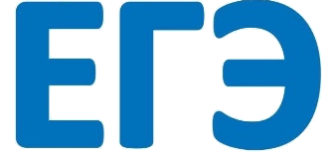 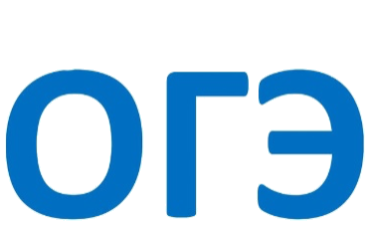 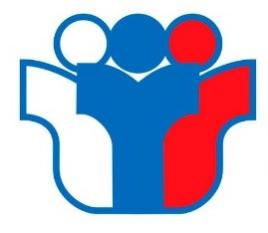 ИТОГОВОЕ СОБЕСЕДОВАНИЕОГЭ, ГВЭ – 9 кл.администратор ЕГЭ в школе2023координатор ГИА-9 в школеЩербина Алена Ивановна                          Смоляк Татьяна Анатольевна	27 – 33 – 08 	27 – 33 – 08         муниципальный администратор ЕГЭБобровная Наталья Ивановна8 (918) 48-41-9098 (8617) 64-54-19муниципальный координатор ГИА-9Ваховская Алёна Игоревна8(8617)64-57-078 (928) 330-88-53в Краснодарском крае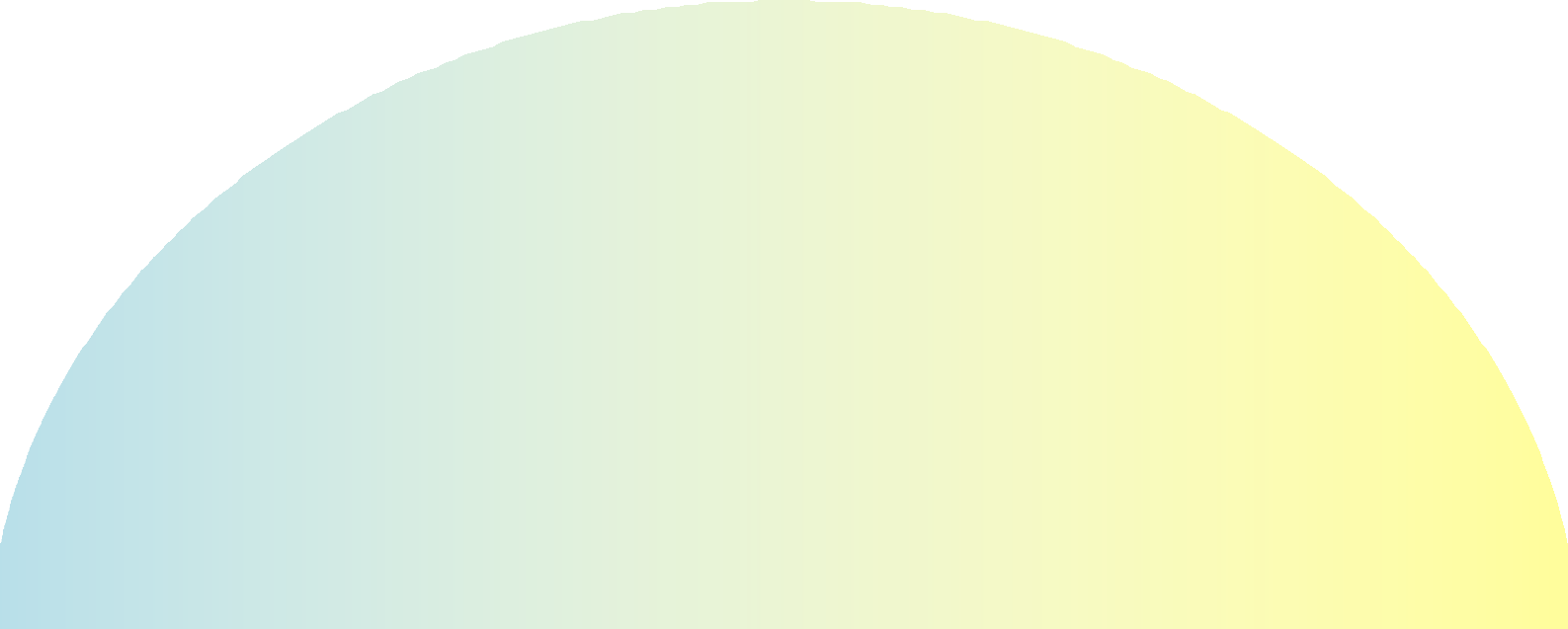 ЕГЭ 8 (918) 189 99 028 (928) 42 42 658 ОГЭВРЕМЯ РАБОТЫ:ЕЖЕДНЕВНО, кроме субботы, воскресеньяс 9.00 до 18.00(в дни проведения экзаменов с 8.00 до 21.00)